PENGESAHAN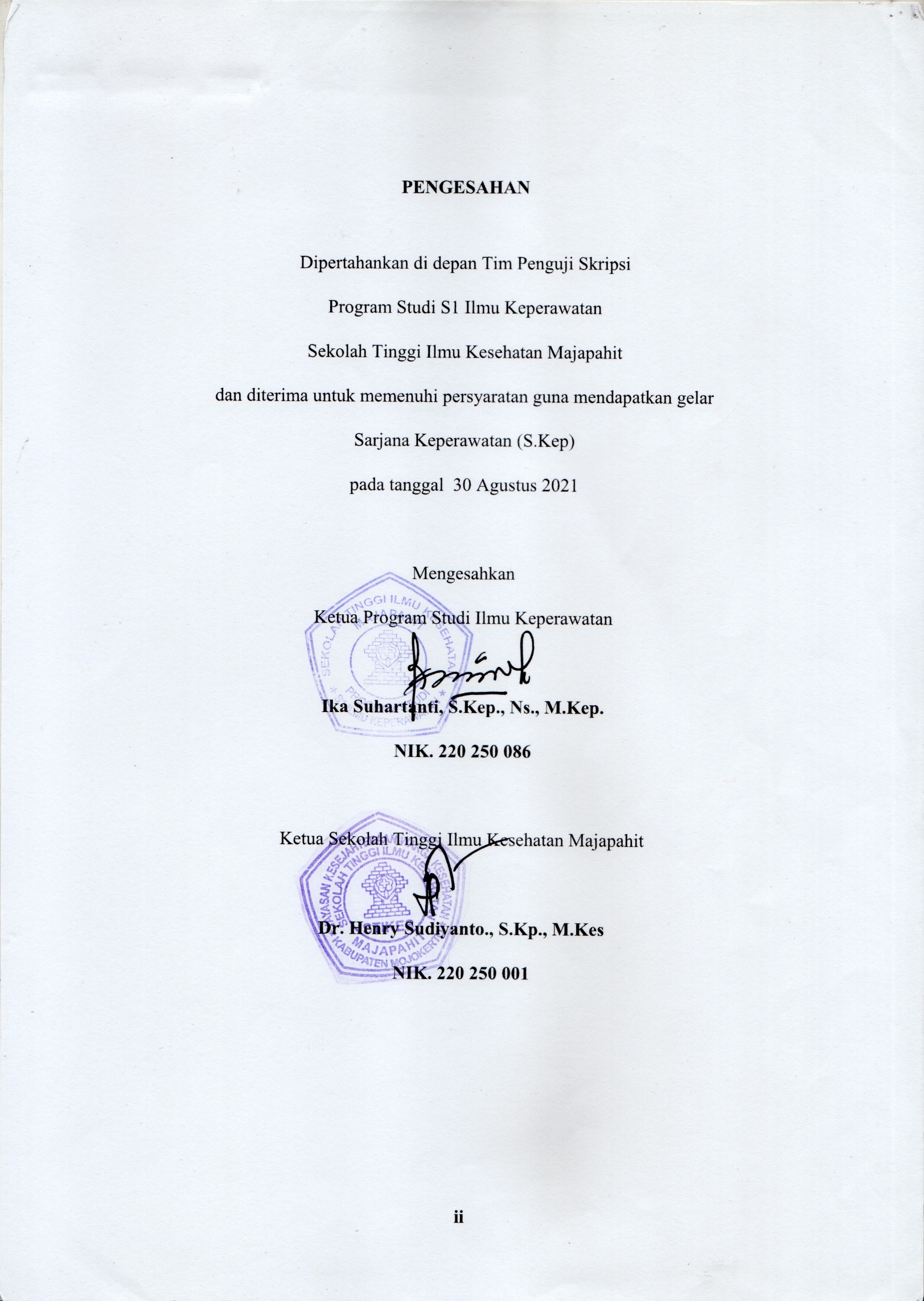 Dipertahankan di depan Tim Penguji SkripsiProgram Studi S1 Ilmu KeperawatanSekolah Tinggi Ilmu Kesehatan Majapahitdan diterima untuk memenuhi persyar atan guna mendapatkan gelarSarjana Keperawatan (S.Kep)pada tanggal  30 Agustus 2021MengesahkanKetua Program Studi Ilmu KeperawatanIka Suhartanti, S.Kep., Ns., M.Kep.NIK. 220 250 086Ketua Sekolah Tinggi Ilmu Kesehatan MajapahitDr. Henry Sudiyanto., S.Kp., M.KesNIK. 220 250 001